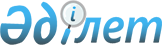 О внесении изменений в постановления Правительства Республики Казахстан от 18 марта 2002 года N 323 и от 27 марта 2002 года N 357Постановление Правительства Республики Казахстан от 12 ноября 2003 года N 1132
      Правительство Республики Казахстан постановляет: 
      1. Внести в некоторые решения Правительства Республики Казахстан следующие изменения: 
      1) в постановление Правительства Республики Казахстан от 18 марта 2002 года N 323 "О назначении представителей Республики Казахстан в Советах Управляющих": 
      в подпункте 4) пункта 1 слова "Дунаева Армана Галиаскаровича" заменить словами "Исаева Батырхана Арысбековича"; 
      2) утратил силу постановлением Правительства РК от 29.08.2016 № 488.

      Сноска. Пункт 1 с изменением, внесенным постановлением Правительства РК от 29.08.2016 № 488.


      2. Настоящее постановление вступает в силу со дня подписания. 
					© 2012. РГП на ПХВ «Институт законодательства и правовой информации Республики Казахстан» Министерства юстиции Республики Казахстан
				
Премьер-Министр 
Республики Казахстан 